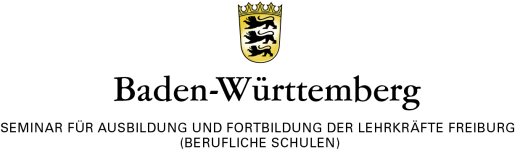 	, den							(Schulleitung)	(Mentor/in)1. Fach:      Art der UnterrichtstätigkeitBVJ, VAB, BEJ,AV-dualBS, 1BFS2BFS, BAS*)Oberstufe:
BK, BG, BO, FSSummenSummenZusammenstellung der schulpraktischen Tätigkeit1. Fach:      Art der UnterrichtstätigkeitBVJ, VAB, BEJ,AV-dualBS, 1BFS2BFS, BAS*)Oberstufe:
BK, BG, BO, FSHbUName:Vorname:Kurs:Ausbildungsschule:1. Fach:      HospitationName:Vorname:Kurs:Ausbildungsschule:1. Fach:      Begleiteter UnterrichtName:Vorname:Kurs:Ausbildungsschule:1. Fach:      Materialerstellung
(ohne Unterricht)Name:Vorname:Kurs:Ausbildungsschule:Name:Vorname:Kurs:Ausbildungsschule:2. Fach:      Art der UnterrichtstätigkeitBVJ, VAB, BEJ,AV-dualBS, 1BFS2BFS, BAS*)Oberstufe:
BK, BG, BO, FSSummenSummenName:Vorname:Kurs:Ausbildungsschule:2. Fach:      Art der UnterrichtstätigkeitBVJ, VAB, BEJ,AV-dualBS, 1BFS2BFS, BAS*)Oberstufe:
BK, BG, BO, FSHbUName:Vorname:Kurs:Ausbildungsschule:2. Fach:      HospitationName:Vorname:Kurs:Ausbildungsschule:2. Fach:      Begleiteter UnterrichtName:Vorname:Kurs:Ausbildungsschule:2. Fach:      Materialerstellung
(ohne Unterricht)Name:Vorname:Kurs:Ausbildungsschule:*) einschließlich Klassen 8 bis 10 des sechsjährigen Wirtschaftsgymnasiums*) einschließlich Klassen 8 bis 10 des sechsjährigen Wirtschaftsgymnasiums*) einschließlich Klassen 8 bis 10 des sechsjährigen Wirtschaftsgymnasiums*) einschließlich Klassen 8 bis 10 des sechsjährigen Wirtschaftsgymnasiums*) einschließlich Klassen 8 bis 10 des sechsjährigen WirtschaftsgymnasiumsName:Vorname:Kurs:Ausbildungsschule:Gesamt 
(1. + 2. Fach)Name:Vorname:Kurs:Ausbildungsschule: